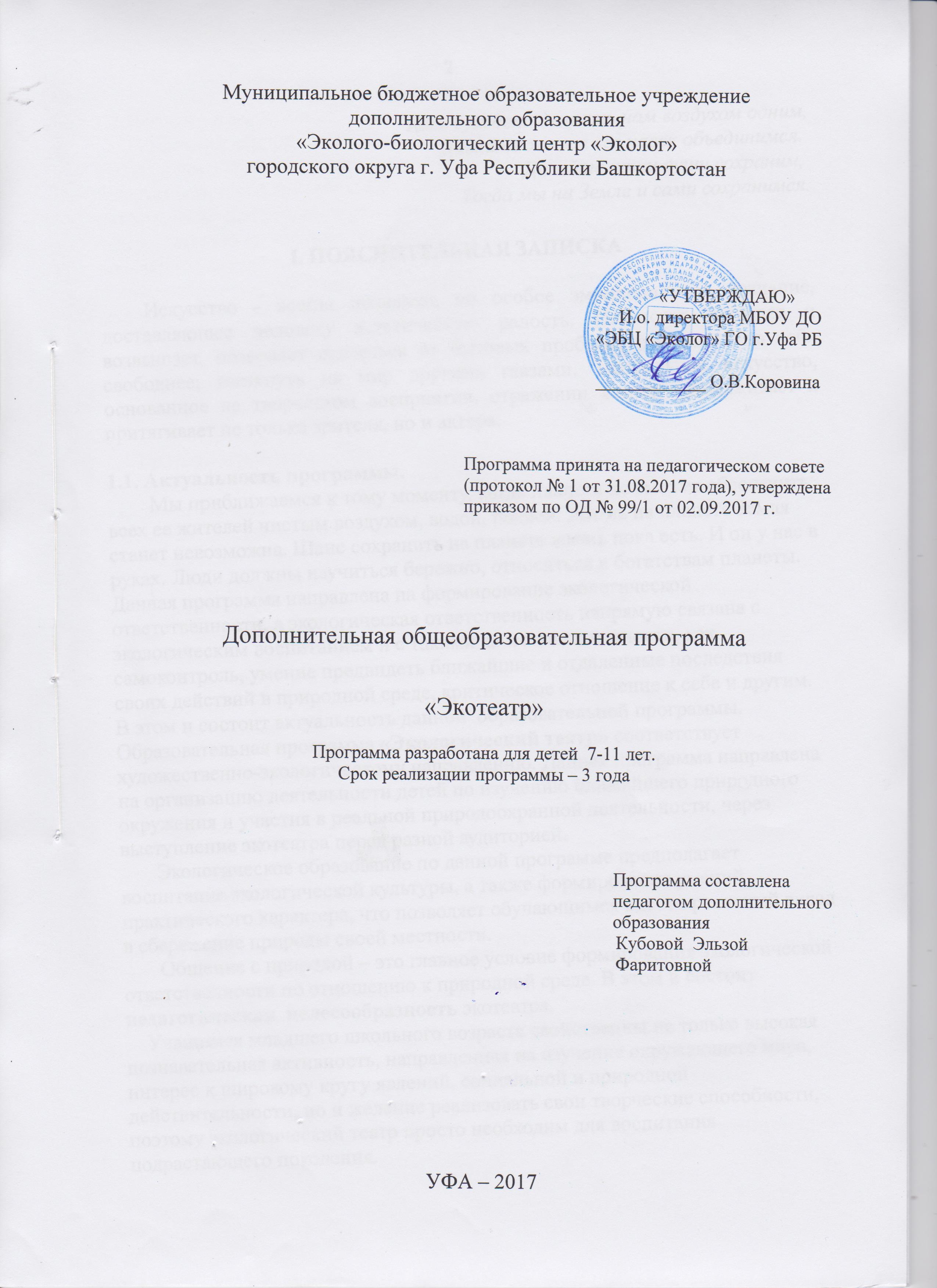 Коль суждено дышать нам воздухом одним,
Давайте же мы все навек объединимся. 
Давайте наши души сохраним, 
Тогда мы на Земле и сами сохранимся.
I. ПОЯСНИТЕЛЬНАЯ ЗАПИСКАИскусство - всегда познание, но особое эмоциональное познание, доставляющее человеку эстетическую радость. Искусство очищает и возвышает, позволяет отвлечься от бытовых проблем, почувствовать себя свободнее; взглянуть на мир другими глазами. Театральное искусство, основанное на творческом восприятии, отражении жизни, завораживает и притягивает не только зрителя, но и актера.1.1. Актуальность программы.        Мы приближаемся к тому моменту, когда планета не сможет обеспечить всех ее жителей чистым воздухом, водой, почвой. Жизнь на планете Земля станет невозможна. Шанс сохранить на планете жизнь пока есть. И он у нас в руках. Люди должны научиться бережно, относиться к богатствам планеты.Данная программа направлена на формирование экологической ответственности, а экологическая ответственность напрямую связана с экологическим воспитанием и с такими качествами личности, как самоконтроль, умение предвидеть ближайшие и отдаленные последствия своих действий в природной среде, критическое отношение к себе и другим. В этом и состоит актуальность данной  образовательной программы.Образовательная программа «Экологический театр» соответствует художественно-экологическому направлению. Данная программа направлена на организацию деятельности детей по изучению ближайшего природного окружения и участия в реальной природоохранной деятельности, через выступление экотеатра перед разной аудиторией.       Экологическое образование по данной программе предполагает воспитание экологической культуры, а также формирование умений практического характера, что позволяет обучающимся внести реальный вклад в сбережение природы своей местности.       Общение с природой – это главное условие формирования экологической ответственности по отношению к природной среде. В этом и состоит педагогическая  целесообразность экотеатра.    Учащимся младшего школьного возраста свойственны не только высокая познавательная активность, направленная на изучение окружающего мира, интерес к широкому кругу явлений, социальной и природной действительности, но и желание реализовать свои творческие способности,  поэтому экологический театр просто необходим для воспитания подрастающего поколения.1.2.Новизна программы. Новизна данной программы заключается в соединении двух, казалось бы, абсолютно разных направлений, экологических проблем и театрализованного действия. Гармоничное соединение этих направлений как раз возможно при создании детского экологического театра. Экологический театр – это синтез многих искусств (литературы, живописи, музыки, вокального искусства, искусства танца) и науки, изучающей природоохранную деятельность человека, его отношение ко всему живому. Это воспитание способствует приобщению детей к искусству театрального мастерства, экологической направленности многостороннего художественно-творческого развития личности ребенка, расширению сферы его духовных потребностей,обобщению нравственно-эстетических представлений, знаний и навыков.1.3 Цели программы:- Развитие творческих способностей учащихся;- Содействие развитию духовно-нравственных основ личности подростка, мировоззренческой ориентации,  его творческих способностей и эмоционального мира через приобщение к искусству театра.1.4 Задачи программы:   Для реализации поставленных целей необходимо решить следующие педагогические задачи:обучающие:• углубление теоретических знаний учащихся в области экологии, формирование ряда основополагающих экологических понятий;•формирование системы знаний об экологических проблемах,• обеспечение более широкой и разнообразной практической деятельности учащихся по изучению и охране окружающей среды;•усвоение знаний о взаимоотношении человека и природы через игру.развивающие:•развитие творческого мышления и навыков самостоятельной работы воспитанников;  •развитие положительных качеств характера воспитанников (внимание к себе и ближним, самодисциплина).•раскрытие творческих способностей учащихся через развитие сферы чувств, соучастия, сопереживания;•овладение навыками общения и коллективного творчества.Приоритетное направление деятельности – стимулирование творческой активности ребёнка, развитие индивидуальных задатков и способностей, создание условий для его самореализации и самовыражения;воспитательные:• воспитание экологической культуры детей;•привитие любви к природе родного края, ориентированной на практическую деятельность по защите окружающей среды.1.4Общие сведения о программе.      Реализация программы позволяет решить многие назревшие проблемы воспитания подрастающего поколения, причем не только профессионально ориентированного, но и социального, нравственного, гражданского характера.       Учебно-воспитательный процесс нацелен на формирование у подростков таких важнейших социально-значимых качеств, как: готовность к нравственному самоопределению, верность культурным традициям, стремление к сохранению и преумножению культурных и исторических ценностей.       Театр силой своего воздействия формирует эстетическое отношение к природе. Педагогическая практика постоянно обращается к театральному искусству как к важному средству воспитания личности. Это - обсуждение спектаклей, сочинения по просмотренным спектаклям, работа драмкружка, вечера театра, литературно-музыкальные композиции, диспуты. Цель этих занятий - развитие художественного вкуса учащихся, аналитических способностей, воображения, фантазии, формирование нравственно-эстетического отношения к окружающей действительности, к природе.      Театр учит понимать истинную красоту, отметать от неё пустую красивость, уметь отделять внешнее от внутреннего, сущностного. Театр воспитывает гуманистическое отношение к природе, человеку - её хозяину, защитнику, творцу, формирует активное действенное отношение к окружающей действительности.                    Программа «Экотеатр» рассчитана на 3 года реализации для детей в возрасте 7-11 лет. Занятия проводятся как в группах 10-15 человек, так и по звеньям по 5-8 детей.       При создании программы учитывался тот факт, что театр - это синтез многих видов искусства: литературы, музыки, живописи, танца, пластики. В процессе обучения подросток получает обширные и глубокие знания в этих областях. Занятия способствуют развитию у подростков способности эффективно взаимодействовать с окружающими, навыков коллективного анализа, личностных качеств и умений.Данная программа: 1 - комплексная, 2- имеет интегрированный характер, состоит из курсов, которые органически взаимосвязаны, объединенные единой целью, 3 - программа включает несколько уровней освоения предлагаемых умений и навыков: 1-й уровень - общекультурный (1-й год обучения),  2-й уровень - углубленный (2-3-й год обучения)1.5 Методика.         Экологически культурная личность при познании природы и общении с ней через свои чувства (восхищение, радость, удивление, умиление, гнев, возмущение, сострадание и др.) переживает свое отношение к ней и стремится сохранить дикую природу, проявляя тем самым любовь к миру природы.      И особенно важно в данной образовательной программе, что наиболее наглядной, доступной и познавательной формой для воспитания у подрастающего поколения ответственного отношения к природе и являются театрализованные представления экологической направленности. Театрализованные мероприятия играют важную роль в экологическом воспитании детей, благодаря их мощному воздействию на эмоциональную сферу ребенка.     Отличительной особенностью данной программы является ее ярко выраженная практическая направленность: планируются конкретные дела по формированию экологической культуры окружающих людей, практическая природоохранная деятельность.          Особенностью организации учебно-воспитательного процесса по данной программе является её творческая направленность. Большая часть учебного времени отводится на подготовку и осуществление зрелищных форм представления своих экологических знаний и умений. В процессе работы в объединении дети учатся сами и обучают других. Роль педагога заключается в создании условий для продуктивной творческой деятельности, работе по раскрытию воспитательного потенциала изучаемых явлений и объектов, формировании атмосферы доверия, творчества и взаимопомощи на занятиях объединения.          Содержание занятий экотеатра разнообразно и позволяет воспитаникам участвовать в различных формах деятельности. Программа занятий экологического театра включает следующие организационные формы и методы педагогического взаимодействия:• тематические беседы;  • практические природоохранные мероприятия;• выставки поделок, рисунков;• театрализованные игры (игры-драматизации);• сюжетно-ролевые игры;• индивидуальные творческие задания;• экологические викторины;• изобразительное творчество (рисунок, панорама, коллаж);• литературное творчество (сочинение сказок, и стихотворений);• инсценировки, спектакли;Начальный этап обучения (1-й год) предполагает изучение курсов «Основы актерского мастерства», «Сценическая речь». Теоретическое овладение понятиями и терминологией, элементарными навыками сценического мастерства, практическое применение знаний и умений: постановка этюдов, участие в концертах, праздничных представлениях. В завершении этого этапа проводится отчетный показ инсценированных стихотворений или музыкально-литературной композиции.Основной этап обучения (2-й, 3-й года) предполагает работу над постановками одноактных пьес, самостоятельную разработку характеров героев, применение полученных знаний и совершенствование навыков сценического мастерства, увеличение объема практических занятий. По завершении этого этапа выпускается одноактный спектакль, на котором присутствует зритель.1.6 Ожидаемый результат и методы проверки полученных знаний.Прогнозируемый  результат после 1-го года занятийК концу  учебного года дети должны знать:•важнейшие экологические понятия и экологические проблемы;• состояние природной среды Республики Башкортостан;• охраняемые территории Республики Башкортостан (заповедники, заказники, национальные парки, памятники природы)• структуру Красной книги Республики Башкортостан;• некоторые редкие и исчезающие виды животных и растений, занесённые в Красную книгу Республики Башкортостан;• что такое театр;• основные понятия театрального искусства (пьеса, спектакль, репетиция, постановка), чем отличается театр от других видов искусств, а также театральные профессии (актёр, драматург, режиссёр, художник, композитор, сценарист, дублёр);• правила безопасного поведения на сцене и обращения со сценическим оборудованием;• общие представления о сценической речи и сценическом движении;• возможности диапазона собственного голоса и двигательные способности;• собственные способности в выражении эмоций и чувств средствами пантомимики;• общие правила работы актёра перед зрителями.Должны уметь:• образно мыслить;• концентрировать внимание;• ощущать себя в сценическом пространстве.• передавать в свободных импровизациях взаимодействие живых существ друг с другом;• изображать живые существа, используя пластические движения;• выражать эмоции, настроение, эмоциональные состояния с помощью мимики, пластики, жестов;• выполнять простые ритмические движения;• использовать интонацию для выражения характера действующих лиц экологического спектакля;• инсценировать простые экологические диалоги, рассказы и сказки;• работать в команде и согласовывать свои действия с другими участниками экологических театральных постановок.Должны приобрести навыки:• общения с партнером;• элементарного актёрского мастерства;• образного восприятия окружающего мира;• коллективного творчества;Прогнозируемый  результат после 2-го года обученияК концу учебного года дети должны знать и уметь:По курсу «Основы актерского мастерства»историю театра и театрального искусства;теоретические основы актерского мастерства; «этапы работы актера над ролью и сценарием;законы сценического действия;историю возникновения эстетики как науки, такие ее разделы 1К эстетику общения, эстетику быта и т. п.находить верное поведение в предлагаемых обстоятельствах;раскрывать действенную природу слова в действии;тщательно анализировать постановочный материал (действенная партитура роли);работать над ролью:создавать точные актерские образы.По курсу «Сценическая речь»теоретические основы сценической речи; законы живой речи на сцене,  открытые К. С. Станиславским и Вл. И. Немировичем-Данченко.основные особенности сценической речи в современном профессиональном театре;основы русского стихосложения;принципы построения литературной композиции, требования к литературной композиции и литературному монтажу;самостоятельно выполнять упражнения на укрепление полученных навыков по дыханию и голосу (развитие диапазона голоса, его выразительности);четко анализировать стихотворную форму, нести логику мысли, не нарушая стихотворной формы;работать над текстом, добиваясь органических стихотворных произведений;глубоко проникая в текст автора, логически анализировать текст;владеть речевым общением;Прогнозируемый  результат после 3-го года обученияК концу учебного года дети должны знать и уметь:По курсу «Основы актерского мастерства»историю театра и театрального искусства;театральную этику и основные положения системы К.С. Станиславского;работу актера над ролью;работу театральных цехов.         владеть элементами внутренней техники актера;правильно выполнять упражнения актерского тренинга и проводить тренинг в группе;тщательно анализировать постановочный материал (действенная партитура роли);работать над ролью:создавать точные актерские образы.По курсу  «Сценическая речь»общие вопросы речевого искусства русского театраорфоэпические нормы русского языка;Фонетические нормы русского языка;нормы литературной речи;координировать дыхание со звуком и пользоваться своими резонаторами для верхнего направления звука;четко анализировать стихотворную форму, нести логику мысли, не нарушая стихотворной формы;работать над текстом, добиваясь органичности стихотворных произведений;владеть речевым общением;работать над созданием и воплощением спектакля.	2. УЧЕБНО-ТЕМАТИЧЕСКИЙ ПЛАН(1 год обучения)(2 год обучения)(3 год обучения)4. СОДЕРЖАНИЕ ПРОГРАММЫ(1-й год обучения)1. Экологический театр как форма дополнительного образования детей(4 часа).1.1. Экотеатр как средство пропаганды экологических знаний. Знакомство участников экологического театра. Ознакомление кружковцев с планом работы кружка. Цели и задачи, формы работы кружка  «Экологический театр». Игры: «Эхо», «Поменяйтесь местами те, кто…», «Мое настроение». Рисуем на тему «Я – сказочный персонаж».1.2. Экотеатр как способ самовыражения и проявления творчества. Организация коммуникации в группе. Совместное обсуждение правил работы в группе. Выборы актива кружка. Игра «И я тоже!». Игра «Птицы, на гнезда!»2. Экологическая наполняемость содержания деятельности экотеатра(14_часов).2.1 Что такое экология.Определение, предмет и задачи экологии. Экология как новый образ мышления.2.2 Экологические проблемы современности.Просмотр слайд-презентации. Игра «Мое настроение после просмотра презентации «Экологические проблемы современности». Пути решения экологических проблем современности.2.3 Правила поведения в природе.Коллективное составление правил поведения в природе. Конкурс рисунков. Экскурсия.2.4 Растительный и животный мир Башкортостана  Ландшафт Башкортостана. Биологическое разнообразие растительного и животного мира Башкортостана.2.5 Времена года в природе Башкортостана.Определение признаков сезона года, погодных условий. Сезонные явления в природе. Экскурсия.2.6 Особо охраняемые природные территории Республики Башкортостан. Основные задачи создаваемых охраняемых территорий. Основные виды особо охраняемых природных территорий: национальный парк, заповедник, заказник, памятник природы..2.7 Красная книга Республики БашкортостанЗадачи Красной книги. Структура Красной книги. Редкие, исчезающие и находящиеся в опасности представители флоры и фауны Башкортостана.3. Особенности театрального искусства(28 часов).3.1 Общие сведения о театре.Определение театра как вида искусства. Виды театра. Народные истоки театра. Страницы истории театра.3.2 Связь театра с другими видами искусства.Театр – синтетический вид искусства. Театр и музыка. Театр и литература. Театр и изобразительное искусство. Театр и кино.3.3 Устройство зрительного зала и сценыУстройство зрительного зала в театре. Устройство сцены в театре. Игра: «Что можно взять с собой в театр?». Работа над этюдами «Покупка театрального билета»,3.4 Театральные профессии.Коллективный характер театрального искусства. Особенности творческого труда актёра, режиссёра, сценариста, художника театра, композитора, дублёра. Театральная игра «Сам себе режиссер»3.5 Основные компоненты спектакля и их выразительное значение.Понятие о сценарии и пьесе. События и эпизоды. Понятие сверхзадачи спектакля. Художественно-постановочная сторона спектакля: декорации, свет, костюмы, музыкальное оформление, грим, театральный реквизит.3.6 Кукольный театр.Определение кукольного театра. История театра кукол. Классификация кукольного театра. Виды кукол.3.7 Изготовление кукол.Изготовление пальчиковых кукол из бумаги. Показ кукольного спектакля «Репка», «Три поросенка».4. Театральная игра(8 часов).4.1 Актёр и создаваемый им образ.Манера актёрской игры. Понятие сценического образа. Импровизация в работе актёра. Игры на развитие внимания. Игра на внимание «Последний герой». Игра «Поварята».4.2 Сценическое воображение в актерском мастерстве.Особенности сценического воображения. Активная работа воображения: эмоциональный отклик, ситуация оценки. Игры с воображаемыми предметами. Игры на превращение. Игра «День рождения».5. Сценическое движение(16 часов).5.1 Пластические движения в актёрском мастерствеПонятие о пластическом движении. Создание образов и выражение эмоций и чувств при  помощи пластических движений. Игры на выполнение действий с воображаемыми предметами. Работа с этюдами. Этюды на повадки животных, эмоции человека. Разыгрывание этюдов на основные эмоции: радость, гнев, грусть, удивление, страх, отвращение.5.2 Пантомима как разновидность пластического движенияПонятие о пантомиме. Элементы пантомимы: стенка, бегуны, путник и другие. Пластические импровизации. Мини-конкурс на лучшую пластическую импровизацию. Театральная игра «Цирковое представление»5.3 Чувство ритма.Ритм во времени. Ритм в пространстве. Ритм по кругу. Ритмические движения. Песенки-инсценировки. Пальчиковые игры.5.4 Игры на развитие двигательных способностейУпражнение «Медведи в клетке». Игра «Веселые обезьянки». Игра «Что мы делаем, не скажем, но зато покажем». Игры на развитие двигательных способностей «Снеговик», «Баба Яга».6.Сценическая речь(16 часов).6.1 Сценическое общение как взаимодействие друг с другом. Слово как средство общения. Проявление индивидуальности человека в особенностях общения. Творческие игры со словом. Творческие игры со словом «Сочини сказку», «Ручной мяч».6.2 Виды сценической речиМонолог. Диалог. Краткий диалог. Полилог.6.3 Выразительность и интонацияВыразительность речи. Интонация. Художественное слово. Скороговорки как способ развития чистоты и чёткости речи.Конкурс на лучшую скороговорку.6.4. Упражнения для развития сценической речи.Упражнение на Развитие правильного дыхания: «Насос»,  «Свеча». Упражнение на артикуляцию: «Мыльные пузыри», «Веселый пятачок». Упражнение для голоса «Воробьи».7. Работа над спектаклем (58 часов).7.1 Ознакомление со сценарием спектакляВыбор пьесы для постановки спектакля. Первое чтение произведения. Предварительный разбор пьесы. Пересказ сюжета пьесы. Определение идейной направленности. Выявление основной темы, главных событии и эпизодов.7.2 Творческое освоение текста пьесыАнализ текста пьесы по линиям действий. Последовательность действий. Выявление главных событий пьесы. Уточнение смысловой сути отдельных эпизодов и событий. Определение логики и последовательности действий каждого персонажа.7.4 Распределение ролей. Работа с текстом по ролям.Чтение пьесы по событиям. Распределение ролей. Обстоятельства роли. Чтение сценария спектакля по ролям. Проверка логики поведения каждого персонажа с точки зрения главной идеи пьесы.7.5 Взаимодействие персонажей пьесыПроникновение в авторский замысел пьесы. Уточнение на этой основе хода мыслей и логики рассуждения персонажей. Речевая характеристика героев. Обстоятельства и условия жизни персонажей. Создание образных представлений о жизни и характере героев. Мотивы поведения персонажей. Характер взаимоотношений персонажей.7.6 Репетиционная работа с отдельными отрывками пьесы.Распределение сценического пространства. Уточнение ритма и темпа главных событий. Ритмический рисунок спектакля. Репетиция отдельных отрывков. Индивидуальная работа с персонажами пьесы.7.7 Изготовление декораций. Театральный реквизит.Изготовление декораций к спектаклю. Подбор театрального реквизита. Репетиция с театральными декорациями и реквизитом.7.8 Изготовление костюмов.Изготовление костюмов к спектаклю. Репетиция в костюмах.7.9 Подбор и запись музыкальных композиций к спектаклю.Подбор музыкальных композиций к спектаклю. Запись музыкальных композиций к спектаклю на электронный носитель. Репетиция спектакля с музыкальным сопровождением.7.10 Репетиция всем составом.Проведение генеральной репетиции.7.11 Отчетное выступление.Правила работы перед зрителем. Выделение ответственных во время спектакля (за перестановкой декораций, света, занавеса, за порядок на сцене и в зрительном зале и т. д.). Презентация экологического спектакля.2-й год обучения1. Экотеатр как средство пропаганды экологических знаний(4 часа).        1.1. Вводное занятие. Знакомство  с вновь поступившими участниками экологического театра. Ознакомление кружковцев с планом работы кружка. Цели и задачи, формы работы кружка  «Экологический театр». Наблюдение за изменениями,  происходящими в природе.1.2. Экотеатр как способ самовыражения и проявления творчества. Организация коммуникации в группе. Совместное обсуждение правил работы в группе. Выборы актива кружка.2. Экологическая наполняемость содержания деятельности экотеатра(6 часов).2.1 Что такое экология.Определение, предмет и задачи экологии. Экология как новый образ мышления. Взаимодействие     человека     с природой.                                          а) Этюды, показ мини-спектаклейб) Животный мирв) Растительный мирг) Взаимодействие     человека     с природой2.2 Экологические проблемы современности.Просмотр видеофильма об экологической катастрофе. Обсуждение. Пути решения экологических проблем современности.2.3 Правила поведения в природе.Коллективное составление правил поведения в природе. Экскурсия.3. Особенности театрального искусства(16 часов).3.1 Общие сведения о театре.Определение театра как вида искусства. Виды театра. Народные истоки театра. Страницы истории театра.3.2 Связь театра с другими видами искусства.Театр – синтетический вид искусства. Театр и музыка. Театр и литература. Театр и изобразительное искусство. Театр и кино. Массовые праздники. Театр (формы, виды, жанры; площадной театр, балаганный театр на Руси; раешное представление.)3.3 Устройство зрительного зала и сценыУстройство зрительного зала в театре. Устройство сцены в театре.3.4 Основные компоненты спектакля и их выразительное значение.Понятие о сценарии и пьесе. События и эпизоды. Понятие сверхзадачи спектакля. Сверхзадача и сквозное действие роли. Самодействие. Приспособление. Виды событий, событийный ряд роли. Сквозное действие и его задача. Художественно-постановочная сторона спектакля: декорации, свет, костюмы, музыкальное оформление, грим, театральный реквизит.4. Театральная игра(18 часов).4.1 Актёр и создаваемый им образ.Манера актёрской игры. Понятие сценического образа. Импровизация в работе актёра. Игры на развитие внимания. Этюды с обострением предлагаемых обстоятельств, направленных на выявление и решение сценических задач. Определение сверхзадачи и сквозного действия конкретной роли в постановочном спектакле. Материал для работы: небольшие, рассчитанные на 2-3 исполнителей, отрывки из литературных произведений, которые по содержанию и предлагаемым обстоятельствам близки студийцам.4.2 Сценическое воображение в актерском мастерстве.Работа над собой, над ролью; Работа  над театральными  малыми формами,  этапы работы над спектаклем,  Особенности сценического воображения. Активная работа воображения: эмоциональный отклик, ситуация оценки. Игры с воображаемыми предметами. Воображение и предлагаемые обстоятельства. Атмосфера спектакля. Активное и пассивное воображение. Предлагаемые обстоятельства роли, физическое самочувствие действующего лица и его внутреннее состояние. Предлагаемые обстоятельства и помощь воображения в восприятии их реальности. Этюды импровизации на обострение предлагаемых обстоятельств.5. Сценическое движение(16 часов).5.1 Пластические движения в актёрском мастерстве.Понятие о пластическом движении. Создание образов и выражение эмоций и чувств при  помощи пластических движений. Игры на выполнение действий с воображаемыми предметами. Работа с этюдами. Этюды на повадки животных, эмоции человека.5.2 Чувство ритма.Ритм во времени. Ритм в пространстве. Пластическое воспитание актера.Ритмический рисунок роли; темпо-ритм массовой сцены и технические приемы его организации; Практическое освоение понятия «темп». Устойчивость в заданном темпе. Точное соотношение скоростей. Тренировка двигательной и музыкальной, памяти. Навык быстрого и точного переключения на другой темп. Установка основного темпа и оформление производных.Освоение понятия «метр». Метрические ударения. Выявление метра акцентами. Строение такта. Метрический анализ Устойчивость в данном метре» Схема дирижерского жеста («такта размеров 2/4, 3/4, 4/4).5.3 Игры на развитие двигательных способностейОбучающая игра «Ритмический рисунок». Воспроизведение ритмических рисунков одновременно с музыкой и по памяти (упражнения типа «Эхо»). Усложнение ритмического рисунка - паузы, пунктирные длительности, синкопы, триоли. Ритмический контрапункт. Полиритмия.Стиль и жанр в сценической пластике.6. Сценическая речь(16 часов).6.1 Сценическое общение как взаимодействие друг с другом. Слово как средство общения. Проявление индивидуальности человека в особенностях общения. Творческие игры со словом. Творческие игры со словом «Сочини сказку», «Ручной мяч».6.2 Виды сценической речиМонолог. Диалог. Краткий диалог.6.3 Выразительность и интонацияВыразительность речи. Интонация. Техника,   логика  сценической речи; дыхание,  голос, дикция. Культура общение. Умение вести беседу. Темы бесед. Чувство такта, вкуса. Достижение взаимного удовлетворения сторон. Сочетание естественности поведении и уважения к собеседникам.6.4. Упражнения для развития сценической речи. Художественное слово. Скороговорки как способ развития чистоты и чёткости речи. Конкурс на лучшую скороговорку7. Работа над спектаклем(68 часов).7.1 Ознакомление со сценарием спектакляВыбор пьесы для постановки спектакля. Первое чтение произведения. Предварительный разбор пьесы. Пересказ сюжета пьесы. Определение идейной направленности. Выявление основной темы, главных событий и эпизодов.7.2 Творческое освоение текста пьесыАнализ текста пьесы по линиям действий. Последовательность действий. Выявление главных событий пьесы. Уточнение смысловой сути отдельных эпизодов и событий. Определение логики и последовательности действий каждого персонажа. Найти «зерно» пьесы. Поиск сценографии. Создание макета декорации спектакля. Музыка в спектакле как выразительное средство. Практическое воплощение, показ на зрителе. 7.3 Распределение ролей. Работа с текстом по ролям.«Парад образов» - одиночные этюды на яркое выражение характерности персонажа. Работа над собой. Возникновение замысла спектакля. Чтение пьесы по событиям. Распределение ролей. Обстоятельства роли. Чтение сценария спектакля по ролям. Проверка логики поведения каждого персонажа с точки зрения главной идеи пьесы.7.4 Взаимодействие персонажей пьесыПроникновение в авторский замысел пьесы. Уточнение на этой основе хода мыслей и логики рассуждения персонажей. Речевая характеристика героев. Обстоятельства и условия жизни персонажей. Создание образных представлений о жизни и характере героев. Мотивы поведения персонажей. Характер взаимоотношений персонажей.7.5 Репетиционная работа с отдельными отрывками пьесы.Распределение сценического пространства. Уточнение ритма и темпа главных событий. Ритмический рисунок спектакля. Репетиция отдельных отрывков. Индивидуальная работа с персонажами пьесы. МизансценированиеРабота над мизансценой спектакля:(геометрические сцены, круг, полукруг), азимут простейшей мизансцены. Простейшая мизансцена. Просцениум. Статистические композиции на разных половинах сцены. Динамические этюды с переходом с одной стороны сцены на другую. Ракурсы. Лицевое тяготение. Фас в статике в движение. Спина титр, спина-занавес. Геометрические мизансцены круг, полукруг. Знаки препинания в мизансценах. Статистическая картинка на 4-7 человека, (моментальное фото в толпе). Время - пространство — ритм. Режиссерский глаз. Время и пространство как выразительные силы. Время видеть, слышать пространство.7.7 Изготовление декораций. Театральный реквизит.Изготовление декораций к спектаклю. Подбор театрального реквизита. Репетиция с театральными декорациями и реквизитом. Изготовление костюмов к спектаклю. Репетиция учащихся в костюмах.7.8 Подбор и запись музыкальных композиций к спектаклю.Подбор музыкальных композиций к спектаклю. Запись музыкальных композиций к спектаклю на электронный носитель. Репетиция спектакля с музыкальным сопровождением.7.9 Репетиция всем составом.Проведение генеральной репетиции.7.10 Отчетное выступление.Правила работы перед зрителем. Выделение ответственных во время спектакля (за перестановкой декораций, света, занавеса, за порядок на сцене и в зрительном зале и т. д.). Презентация экологического спектакля.                                       3-й год обучения.1.Экологический театр(8 часов).    1.1Беседа с вновь поступившими, беседа о задачах работы объединения.Техника безопасности, знакомство с Уставом организации, образовательной программой, расписанием, беседа о задачах работы кружка.    1.2. Взаимодействие   человека   с природой.                                               групповые игры, упражнения и этюды по животному миру (повадки,характер животных, взаимодействие с окружающим миром);  индивидуальные этюды на тему животных; растительный мир - этюды и упражнения показателей растений, периоды развития.    1.3. Этюдная работа                                                                                      Что такое этюд? Виды этюдов и предназначение. Индивидуальные и групповые. «Моя комната», «Письмо,      вода,      огонь», «Я в предлагаемыхобстоятельствах », «Если бы ...»2. Виды сценического искусства(6 часов).    2.1 Драматургия как основа театрального искусства. Основные жанры драматургии. Спектакль как сценическое воплощение произведения драматурга. Определяющее значение идейного содержания и художественных особенностей пьесы в создании спектакля. Содержание и форма драматургического произведения, их основные элементы. Тема, идея пьесы. Основные принципы подбора репертуара. Значение произведений классической драматургии для репертуара театральной студии.    2.2 История театра. Классический русский театр и его представители. Театр А. Островского.Практика, Просмотр спектакля Башкирского театра драмы. Литературный вечер, посвященный творчеству У. Шекспира. Викторина: «Знаете ли вы театр?».    2.3. Великие драматурги, их творчество.Театр Еврипида. Выдающийся комедиограф Аристофан. Комедии Лопе де Вега. Сообщения студийцев. Литературный вечер, посвященный творчеству Лопе де Вега. Викторина «Умники и умницы» по вопросам истории театра.Сообщения о творчестве известных драматургов-классиков.3.Основы актерского мастерства(28 часов)    3.1Актерский тренинг по системе К. Станиславского. Теоретические вопросы актерского мастерства. История театра. Работа МХАТ. Театр им. Е. Вахтангова. Советский театр 80-х. Сообщения студийцев о творчестве актеров и режиссеров МХАТа. Просмотр видеофильма с записью спектакля «Принцесса Турандот» в постановке Е. Вахтангова. Работа актера над собой. Комплексная система упражнений для актёрского мастерства.    3.2.Работа актера над ролью                                                        Разбор роли по действенным фактам. Необходимость всестороннего изучения своего героя. Разработка линии его действия в будущем спектакле. Действенная партитура как конкретный план действия на сцене. Предварительная наметка линии действия. Овладение на сцене линией действия. Составление действенной партитуры своей роли. События в роли. События - факты. Как определить главное событие? Пять основных событий, событийный ряд роли. Событийная партитура своей роли. Подтекст. «Второй план».   3.3 О маленьких ролях и массовках, карикатурное изображение, гротеск.  О маленьких ролях и массовках. Статист: кто это? Работа статиста. Примеры известных актеров, нанимавших карьеру статистами. Этюды с использованием массовых сцен, где студийцы могут побыть в роли статистов.Карикатурное изображение, гротеск, глубокое понимание образа.    3.4Этюды с исполнением ролей отрицательных персонажей                          Как играть отрицательных персонажей? Советы Вл. И. Немировича-Данченко по этому вопросу. Важность внешнего вида   грима при вживании в образ, «Убить врага» как художественный прием, использованный Вл. И. Немировичем-Данченко в работе над образом отрицательного персонажа.Этюды с исполнением ролей отрицательных персонажей4.Сценическая речь(14 часов).    4.1  Основы сценической речиТехника, логика. Культура общения. Умение вести беседу. Дыхание. Голос. Дикция. Монологи. Виды монологов. Работа со словарем. Значение слов игра «Архивариус». Особенности работы над монологами. Зрительные образы. Прием «качели».Выбор материала. Действительный разбор монолога. Раскрытие конфликта. Художественное чтение монолога.     4.2. Вокал                                                                                                                                                                                                                                            Фразировка как элемент художественно-выразительных средств в вокальном творчестве. Понятие фразировки в музыке. Ее назначение и особенности. Работа над фразировкой в конкретном произведении.    4.3     Работа над музыкальными произведениями с разным ритмическим рисунком.       Понятие «фермата». Ее назначение. на мелодической фактуре наведения. Отработка музыкальных фраз в произведении, где встречается фермата. Динамические оттенки - важный элемент художественно-выразительного исполнения произведения. Понятие динамических оттенков, их виды. Зависимость характера произведения от динамических оттенков.Отработка динамического произведения. Показ всех видов художественно-выразительных средств в вокальном исполнении.4.4Занятия по логике сценической речи. Работа над литературно-художественным произведением. Работа над сатирическими жанрами. Особенность художественного воплощения сатирических жанров: предельная серьезность при исполнении, взгляд со стороны. Допустимость некоторой театрализации при исполнении сатирических монологов. 4.5 Работа над речевой стороной спектакля        Проработка с детьми текстов их ролей с точки зрения логической и эмоциональной выразительности. Исполнение на зрителя монолога и сатирического произведения. Эмоциональное воздействие речи. Чувства. Эмоциональные реакции и состояния. Эмоциональный интеллект: способность распознавать собственные эмоции; владеть ими; мотивировать себя; способность распознавать по интонации речи эмоции людей; коммуникативная способность.5. Спектакль(48 часов).    5.1 читка пьесы, определение темы, идеи, сверхзадачи.    Распределение ролей, читка по ролям;индивидуальные-занятия; Изучение материалов раскрывающих эпоху, время написания постановочной пьесы, помогающие понять ее идейно-художественные особенности.Определение темы, идеи, жанра, стиля и т. д.       5.2 События и событийный ряд в пьесе.    Определение событий, конфликтного факта. Анализ поступков героев. Жанровое решение спектакля и его стилевые особенности. Изучение жанра драматического произведения. Две правды: жизненная и театральная. Определить жанр данной пьесы. Найти точное решение жанра. Выяснить психологические мотивировки поведения героев. Разработка «неожиданных» психологических мотивировок. Эмоциональное «зерно» спектакля и ролей как почва для темпо-ритма. Определение предлагаемых и ведущих обстоятельств, исходного события пьесы для правильного выбора темпо-ритма. Атмосфера спектакля Выбор выразительных средств для ее передачи на сцене. Оформление спектакля.    5.3 Костюм: история и практика.     Эпоха, особенности костюмов разных времен, современное прочтение  костюмирования спектакля, пошив костюмов.    5.4 Грим и прическа.                                                                                     Соответствие внутреннего образа с внешним, полный и частичный грим, прическа в стиле и эпохе, практические занятия по гриму. Постежерное искусство, накладные усы, брови, парики. Создание сценического образа. Действенная партитура роли. Проработка действенной партитуры собственной роли. Работа над образом своего персонажа. Художник как один из создателей спектакля. Роль сценографии для раскрытия художественного замысла спектакля. Роль и значение световой партитуры в спектакле.    5.5 Репетиционный периодРепетиции, генеральные репетиции, сдача спектакля худсовету, показ на зрителя.6.Сценическое движение,  пластика,  танец(16 часов).     6.1 Общие двигательные навыки. Пластическое воспитание актера и режиссера. Пластическая культура актера и режиссера: психические и психофизические качества, двигательные навыки. Содержание понятия «пластичность». Понятие «современность» применительно к сценической пластике.6.2 Развитие гибкости и подвижности тела в гимнастических упражнениях. Ловкость как основное психофизическое качество актера, ее составляющие. Внимание, двигательная память и контроль над движением, навыки общие и частные. Упражнения на полу стоя, сидя, на коленях, лежа; с применением скамейки: на стуле и со стулом; парная гимнастика (на полу, у гимнастической стенки, с применением гимнастической скамейки и стула). Упражнение в равновесии. Взаимосвязь всех частей тела и зависимость каждого движения от общего положения тела. Управление «центром тяжести". Навык управления инерциями тела как одно из условий выработки осанки и походки. Регулирование мышечных напряжений. Навык преодоления «зажима».     6.3 Воспитание смелости, тренировка воли и внимания. Совершенствование координации движений. Подготовка к освоению техники падения с высоты. Ходьба по уменьшенной опоре на постепенно двигающейся высоте над уровнем пола. Ходьба в сочетании с движением рук, логическим текстом, пением. Гимнастические и акробатические комплексы на уменьшенной опоре. Техника соскока. Тренировка вестибулярного аппарата. Навык распределения движений тела а заданном пространстве и в заданное время. Тренировка быстроты реакции а упражнениях с меняющимся темпом исполнения. Навык мышечного восприятия темпо-ритма движения. Навык физического взаимодействия с партнером (в парных упражнениях). Подготовка к освоению техники пластических трюков (кувырки, боковые перекаты,) Навыки рече-двигательной и вокально-двигательной координации. 6.4Сценическое действие как единый психофизический процесс. Словесное и телесное действа. Произвольная и непроизвольная координация речи и движений. Построение движений по логической схеме, созданной в воображении. Образ движения и возникновение моторики движений.7. Актерское мастерство(20 часов).    7.1 Работа актера над собойВнимание и мышечная свобода. Органическое внимание - путь к мышечному освобождению. Практика, Тренировка мышечного аппарата. Упражнение по распределению мышечной энергии, нагрузка и расслабление мышц.   7.2 Сценическое отношение и сценическое общение. Оценка намерения и действия партнера. Пристройка к партнеру. Воздействие на партнера в желаемом направлении. Отношение к партнеру, сложившееся в процессе сценического действия. Парные этюды на общение. Этюды на пристройку к партнеру. Психофизические игры. Этюды на разные виды общения.8.Музыкальное оформление спектакля( 4 часа)                                 8.1Музыкальное оформление спектакля. Общие принципы музыкального оформления спектакля. Техника и методы подбора музыкального оформления. Знакомство с творчеством театрального композитора. Подбор музыкального материала. Зависимость музыкального оформления от характера пьесы, стиля автора, его писательской манеры.   Зависимость музыкального оформления от социальной принадлежности пьесы. Национальный колорит пьесы. Подбор музыки с учетом национальных особенностей драматургии. Подбор условной музыки, в музыкальном оформлении. Самостоятельный подбор музыки к постановочному материалу.    8.2 Звуковые эффекты в музыкальном оформлении спектакля.    Панорамирование звука. Эффект имитирования. Унисонное звучание. Эффект транспонирования. Эффект реверберации. Микрофонная техника в сценическом действии. Развивающая игра «Озвучь видеоролик».-Музыкальное оформление постановочного спектакля.4. Методическое обеспечение.          Содержание занятий экотеатра разнообразно и позволяет воспитаникам участвовать в различных формах деятельности. Программа занятий экологического театра включает следующие организационные формы и методы педагогического взаимодействия:• тематические беседы;  • практические природоохранные мероприятия;• выставки поделок, рисунков;• театрализованные игры (игры-драматизации);• сюжетно-ролевые игры;• индивидуальные творческие задания;• экологические викторины;• изобразительное творчество (рисунок, панорама, коллаж);• литературное творчество (сочинение сказок, и стихотворений);• инсценировки, спектакли; Теоретическое овладение понятиями и терминологией, элементарными навыками сценического мастерства, практическое применение знаний и умений: постановка этюдов, участие в концертах, праздничных представлениях. В завершении этого этапа проводится отчетный показ инсценированных стихотворений или музыкально-литературной композиции.Основной этап обучения (2-й, 3-й года) предполагает работу над постановками одноактных пьес, самостоятельную разработку характеров героев, применение полученных знаний и совершенствование навыков сценического мастерства, увеличение объема практических занятий. По завершении этого этапа выпускается одноактный спектакль, на котором присутствует зритель.5. СПИСОК ЛИТЕРАТУРЫ.Основная литература.1. Закон «Об образовании  РФ».2. Закон «Об образовании РБ».3. СанПиН 2.4.2 1178-02 Гигиенические требования к условиям обучения в общеобразовательных учреждениях.       4.    Алексеев, В.А. 300 вопросов и ответов по экологии / В.А. Алексеев, М. 2010г.       5. Колчеев, Ю.В. Театрализованные игры в школе. / Ю.В. Колчеев. –М.: Прометей, 2010.       6.  Теплов, Д.Л. Экологическое воспитание в дополнительном образовании / Д.Л. Теплов. – М. : ГОУДОД ФЦРСДОД, 2011.Дополнительная литература. «Основы театральной культуры в школе» – М,1988.«Современные проблемы театрально-творческого развития школьников» - М.1989.«Эстетическое воспитание во внешкольных учреждениях» М.1986.          4.     Экологический театр как форма пропаганды экологических знаний. - Минск, 1994.5. А.И.Кузьмин  «У истоков русского театра» - М.1984. 6. Вл. И. Немирович-Данченко О творчестве актера. -М..1973.7. Г. Волчек. Актер и современный театр. - М. 1989.8. К. Кристи. Воспитание актера школы Станиславского. – М., 1979.9. К.С. Станиславский. Работа актера над собой. - М., 1975.10.К.С.Станиславский. Собрание сочинений. - М., 1956.11.      Бабакова, Т.А. 500 экологических задач / Т.А. Бабакова. – М. : 1995.12.      А. Я. Михайлова «Театр в эстетическом воспитании младших школьников». М. 1996.13.      Ю.И.Рубина «О развитии художественных способностей школьников на занятиях драматического кружка». М.1998.14.    Колчеев, Ю.В. Театрализованные игры в школе. / Ю.В. Колчеев. –М.: Прометей, 2000.      Теплов, Д.Л. Экологическое воспитание в дополнительном образовании / Д.Л. Теплов. – М. : ГОУДОД ФЦРСДОД, 2006.16.     Алексеев, В.А. 300 вопросов и ответов по экологии / В.А. Алексеев, М. 2010г. 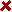 №п/пРазделы и темыКоличество часовКоличество часовКоличество часов№п/пРазделы и темыВсего часовВ том числеВ том числе№п/пРазделы и темыВсего часовТеорети-ческихПракти-ческих123451Экологический театр как форма дополнительного образования4221.1Экотеатр как средство пропаганды экологических знаний2111.2Экотеатр как способ самовыражения и проявления творчества2112Экологическая наполняемость содержания деятельности экотеатра141042.1Что такое экология.22-2.2Экологические проблемы современности.2-22.3Правила поведения в природе2112.4Растительный и животный мир Республики Башкортостан  22-2.5Времена года в природе Башкортостана2112.6Особо охраняемые природные территории Республики Бакшкортостан.22-2.7Красная книга Республики Башкортостан.22-3Основы театральной культуры2818103.1Общие сведения о театре.44-3.2Связь театра с другими видами искусства.44-3.3Устройство зрительного зала и сцены4223.4Театральные профессии.4223.5Основные компоненты спектакля и их выразительное значение4223.6Кукольный театр44-3.7Изготовление кукол4-44Театральная игра8444.1Актёр и создаваемый им образ.4224.2Сценическое воображение в актерском мастерстве.4135Сценическое движение166105.1Пластические движения в актёрском мастерстве4225.2Пантомима как разновидность пластического движения4225.3Чувство ритма4225.4Игры на развитие двигательных способностей4-46Сценическая речь164126.1Сценическое общение как взаимодействие друг с другом.4226.2Виды сценической речи4226.3Выразительность и интонация446.4Упражнения для развития сценической речи.4-47 Работа над сценарием спектакля546487.1Ознакомление со сценарием спектакля2117.2Творческое освоение текста пьесы2117.3Распределение ролей. Работа с текстом по ролям.2117.4Взаимодействие персонажей пьесы4227.5Репетиционная работа с отдельными отрывками пьесы.16167.6Изготовление декораций. Театральный реквизит4-47.7Изготовление костюмов.4-47.8Подбор и запись музыкальных композиций к спектаклю.4137.9Репетиция всем составом.14-147.10Отчетное выступление2-2Итого1445490№п/пРазделы и темыКоличество часовКоличество часовКоличество часов№п/пРазделы и темыВсего часовВ том числеВ том числе№п/пРазделы и темыВсего часовТеорети-ческихПракти-ческих123451Экологический театр как форма дополнительного образования4221.1Наблюдение за изменениями,  происходящими в природе.2111.2Экотеатр как способ самовыражения и проявления творчества2112Экологическая наполняемость содержания деятельности экотеатра6332.1Что такое экология. Экологическая азбука.22-2.2Экологические проблемы современности.2-22.3Взаимодействие     человека     с природой2113Основы театральной культуры161243.1Общие сведения о театре.44-3.2Связь театра с другими видами искусства.44-3.3Устройство зрительного зала и сцены4223.4Основные компоненты спектакля и их выразительное значение4224Театральная игра184144.1Основы актерского мастерства. Актёр и создаваемый им образ.10284.2Сценическое воображение в актерском мастерстве.8265Сценическое движение162145.1Сценическое движение: пластическое воспитание актера22-5.2Чувство ритма6-65.3Игры на развитие двигательных способностей8-86Сценическая речь162146.1Сценическое общение как взаимодействие друг с другом.4226.2Приемы голосоведения;Принципы подбора репертуара;4-46.3Выразительность и интонация446.4Упражнения для развития сценической речи.4-47 Работа над сценарием спектакля686627.1Ознакомление со сценарием спектакля227.2Творческое освоение текста пьесы. «Парад образов» - одиночные этюды на яркое выражение характерности персонажа.22-7.3Распределение ролей. Работа с текстом по ролям.2-27.4Взаимодействие персонажей пьесы4227.5Репетиционная работа с отдельными отрывками пьесы.24-247.6Мизансценирование4-47.7Изготовление костюмов, декораций, реквизита.4-47.8Подбор и запись музыкальных композиций к спектаклю.447.9Репетиция всем составом.20-207.10Отчетное выступление2-2Все-го14431113№п/пРазделы и темыКоличество часовКоличество часовКоличество часов№п/пРазделы и темыВсего часовВ том числеВ том числе№п/пРазделы и темыВсего часовТеорети-ческихПракти-ческих123451Экологический театр.                                           8261.1Беседа с вновь поступившими, беседа о задачах работы объединения.2111.2Взаимодействие   человека   с природой.                                            2111.3Этюдная работа                                                                                      4-42Виды сценического искусства66-2.1 Драматургия как основа театрального искусства.2-22.2История театра.  2--2.3Великие драматурги, их творчество.2--3Основы актерского мастерства282263.1Актерский тренинг по системе К. Станиславского.18-183.2Работа актера над ролью                                                        4-43.3О маленьких ролях и массовках, карикатурное изображение, гротеск.22-3.4Этюды с исполнением ролей отрицательных персонажей.4-44Сценическая речь.142124.1Основы сценической речи22-4.2Вокал                                                                                                                                                                                                                                            4-44.3Работа над музыкальными произведениями с разным ритмическим рисунком2-24.4Занятия по логике сценической речи. 4-44.5Работа над речевой стороной спектакля 2-25Спектакль.48642 5.1Читка пьесы, определение темы, идеи, сверхзадачи.422 5.2События и событийный ряд в пьесе.22-5.3Костюм: история и практика.    22-5.4Грим и прическа.2-25.5Репетиционный период38386Сценическое движение,  пластика,  танец.16-166.1Общие двигательные навыки.4-46.2Развитие гибкости и подвижности тела в гимнастических упражнениях.4-46.3Воспитание смелости, тренировка воли и внимания. 4-46.4Сценическое действие как единый психофизический процесс. 4-47Актерское мастерство.204167.1Работа актера над собой44-7.2Сценическое отношение и сценическое общение. 16-168.Музыкальное оформление спектакля                                  4228.1Музыкальное оформление спектакля.228.2Звуковые эффекты в музыкальном оформлении спектакля.2-2Все-го14424120